
For Immediate Release
Media Contacts:
Frank Bisciotti
AmericanTrucks.com
(610) 240-4694
Frank.Bisciotti@Turn5.comWin $5000 in Upgrades for Your Truck!$5k Truck Parts Giveaway Sponsored by Barricade Off-RoadMedia Kit: https://www.dropbox.com/sh/0ryrpk1he47uqoq/AAATKKzr2J675bLm-r6HqhGQa?dl=0 PAOLI, Pa. (April 2nd, 2019) – ATTENTION TRUCK OWNERS: if you own an F-150, Silverado, Sierra or RAM, this is your chance to win $5000 in upgrades from AmericanTrucks (AT)! The Barricade $5000 Giveaway is sponsored by none other than Barricade Off-Road, an industry leader in Truck and Wrangler exterior protection and styling. Potential participants can enter daily to maximize their chances in winning a site-wide shopping spree on AmericanTrucks.com. Even though Barricade is traditionally known as a provider in automotive exterior styling and protection, prizes are not limited solely to Barricade products as the finalist can choose from anything on AT including popular categories like: Truck Bed Covers, Truck Exhaust, Truck Lift Kits & more! Participants should visit and complete the sweepstakes entry form daily until 11:59PM Eastern Time on June 30th, 2019—no purchase necessary. One winner will be selected via random drawing on or around July 7th, 2019. For more info or to enter, visit: https://www.americantrucks.com/f150-monthly-build-sweepstakes.html ________________________________________________________________________________________________________About AmericanTrucksAmericanTrucks is regarded as one of the best, most reliable online aftermarket retailers providing parts and accessories for F150, Silverado, Sierra, and RAM. Catering to the needs and demands of late-model truck owners and enthusiasts, AmericanTrucks provides the best parts with support from genuine truck experts. Located just outside of Philadelphia, AmericanTrucks is dedicated to offering the truck community with the highest quality of parts and customer service. 
Please visit https://www.americantrucks.com for more information. #  #  #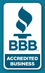 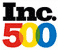 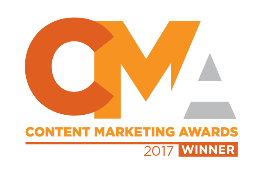 